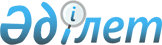 О признании утратившим силу решения маслихата от 28 октября 2020 года № 419 "Об утверждении норм образования и накопления коммунальных отходов по району Беимбета Майлина"Решение маслихата района Беимбета Майлина Костанайской области от 15 октября 2021 года № 54. Зарегистрировано в Министерстве юстиции Республики Казахстан 27 октября 2021 года № 24920
      В соответствии пунктом 2 статьи 27 Закона Республики Казахстан "О правовых актах" маслихат района РЕШИЛ:
      1. Признать утратившим силу решение маслихата "Об утверждении норм образования и накопления коммунальных отходов по району Беимбета Майлина" от 28 октября 2020 года № 419 (зарегистрированное в Реестре государственной регистрации нормативных правовых актов под № 9526).
      2. Настоящее решение вводится в действие по истечении десяти календарных дней после дня его первого официального опубликования.
					© 2012. РГП на ПХВ «Институт законодательства и правовой информации Республики Казахстан» Министерства юстиции Республики Казахстан
				
      Секретарь маслихата района Беимбета Майлина 

С. Сапабеков
